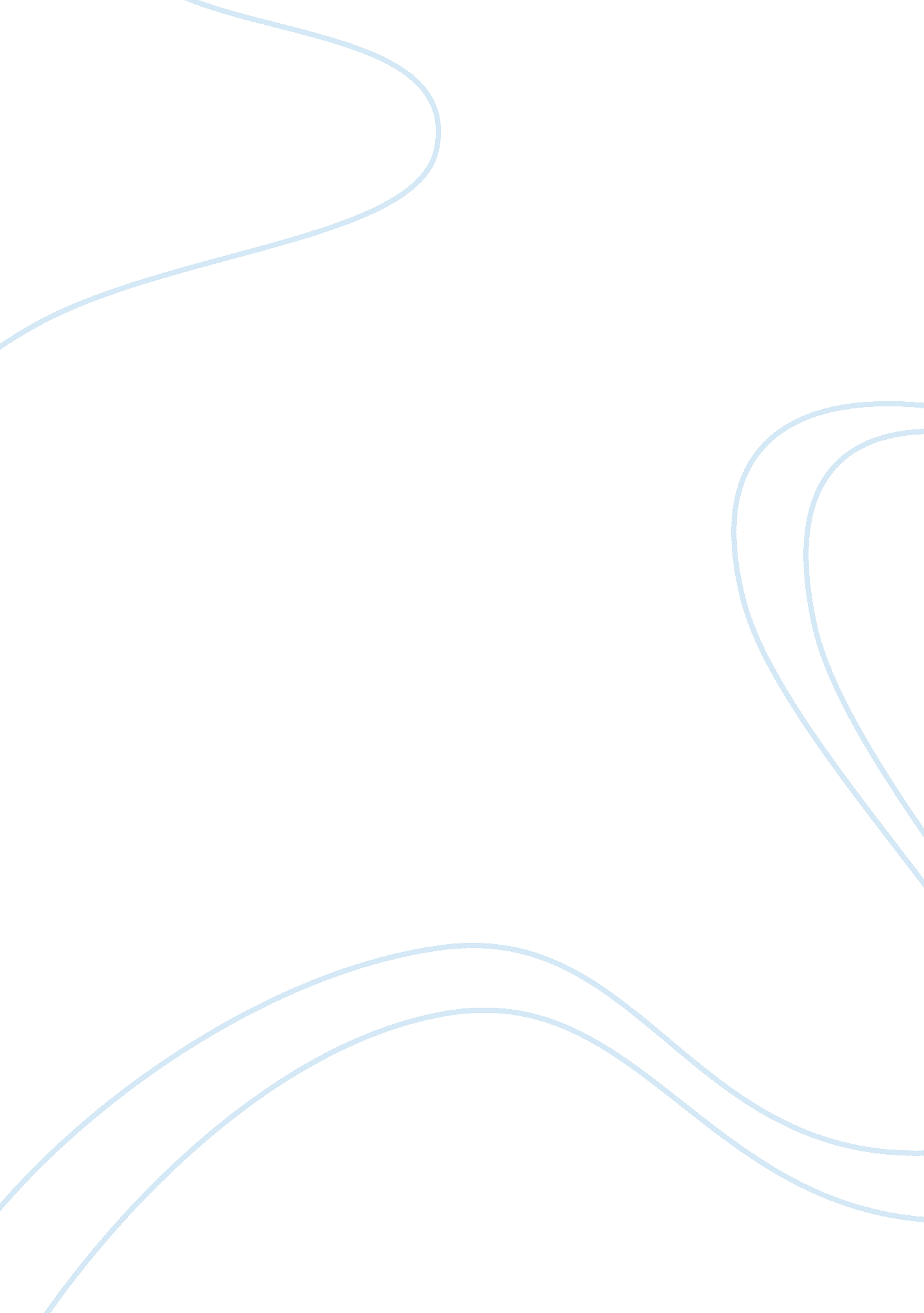 Harley davidson essay sample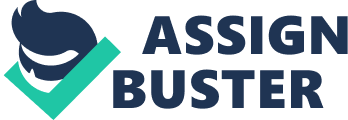 Harley-Davidson bikes are to the extent that as item. The organization enjoys intensely steadfast clients, and about as faithful representatives. The organization commended its centennial year in 2001, which in itself was downright an inexplicable occurrence given all of the opportunities that the organization needed to go bankrupt. The organization fell on difficult times in the early 1980 s and even played with liquidation. Administration did a turnaround in the mid-1980 s, nevertheless, bringing about a fiscally sound open organization today. One of the territories of turnaround was in depending on workers to help stay with the above water – not in financial matters specifically, but instead in guaranteeing that Harley come back to its standard and notoriety for quality. Quality had endured so in the 1960 s and 1970 s that the regular expression about Harley-Davidson cruisers was that a five-mile trek comprised of riding for one and pushing for four. Harley-Davidson has now come back to its previous days of value, including production efficiency along the way. It controls 54 percent of the local market in overwhelming bikes, and dedicated managers the nation over manage dynamic owners clubs and hold weekend rallies in the mid- to late 1990 s, Harley-Davidson’s administration turned its consideration to internal effectiveness. In spite of the fact that it had made extraordinary additions here, individual locales still operated more than just freely from the organization overall. Site autonomy was an issue that had been supported for quite a long time, giving inspiration to the workers and administration staff of each one site to act entrepreneurially as opposed to faceless elements of the bigger association. The drawback of that approach by the 1990 s was that each one site had developed different routines for taking care of acquisition, including the securing and/or development of diverse data frameworks for Purchasing. Harley-Davidson either was a late entrance into Just-In-Time (JIT) producing, which requires that the "association hold little stock in completed items or in part parts. This late section permitted HarleyDavidson to keep away from a significant number of the errors, that different organizations made in prior years (Kelley, 1999), yet did not block the likelihood of committing new errors of its own. Through a great part of the 1990s, Harley-Davidson utilized standard programming bundles easily customizable while as of now holding capability to import and fare specifically with other packages (hunter, 1996). This permitted it to interface effectively with all suppliers without much respect for the frameworks utilized by assorted suppliers. In 1998, one creator reported that Harley-Davidson, then a $1. 8 billion organization, was making its greatest engineering responsibility to date. That year’s IT plan and capital using was $50 million – somewhat more than two percent of income or more normal in the assembling segment. More than 50% of that funding is committed to new advancement, subsidizing an IP-based corporate system, an information stockroom extend, and institutionalizing on Microsoft desktop and server programming1. Harley made outline drawings accessible to suppliers, successfully offering them association in the business. These steps open Harley-Davidson’s suppliers to collaborative connections that it trusts will cut item advancement time and assembling expenses by $40 million. This activity, then again, was entirely conflicting with the woefully separate acquisition frameworks existing at individual assembling destinations. 2 Major Enterprise Architectural Issues: 
Extension of the organization 
No supply Chain Management 
Complex methodology and high expenses Rivalry 
Human assets Analysis of Major Enterprise Architectural Issues: 
Extension of the organization: 
In 1980 s the point at which the organization was near bankruptcy; the real reason recognizes of this issue is thought to be the development of the organization. The organization has enlisted a ton of unnecessary human assets alongside foundation of the new plants. This issue was tended to by concentrating on the need of changing the entire process and cutting the expenses of both human and material expenses. No supply Chain Management: 
The organization had exceptionally divided buying capacities. Despite the fact that all item advancement and assembling stayed in the US, materials spoke to about 75% of item cost. They utilized distinctive receipts, timetables and methods in every office. Suppliers grumbled that they were managing three separate organizations, now and again getting requests from different offices in that day. Harley had many suppliers and no arrangement of coordination or relationship management because the organization was saturated with social conventions of progressive change and quality philosophy, emotional change was an improbable outcome as in any significant programming extend, the organization confronted three sorts of danger with this try; size, encounter, and structure. The span of the venture decided the amount danger was included as far as expense, time, and supplier connections. Exchanging over to an incorporated obtaining framework may have come about interruptions in supplies "and generation stream, costing the organization in lost deals and merchant/client connections. Disappointment of the framework to meet the desires of clients would cost the administration believability with workers and suppliers. Since this venture comprised of just two ERP modules in coordinated effort and conveyance administration, it was notas substantial in size and postured just direct hierarchical risk. Harley representatives had involvement with numerous distinctive programming frameworks to backing different exercises. They did not have an ERP framework, so there was some danger included in the coordination of all buying exercises among offices under one system. Since the chiefs comprehended the solid society and history of the organization, they organized the task deliberately to make a change in speculation before making a change in programming. The routines they used to study buying people, involve delegates from all zones of the organization, comprehend the procedure, work with suppliers, and select an ERP supplier to develop with organization and its future needs. These segments served to lessen the danger of the venture. Complex methodology and high expenses: The procedure of making a motor bike was reestablished. The essential piece of making the crude materials was outsourced. The organization chooses to cut expenses. Almost 75% of expenses are put resources into the creation part. The organization group allocated for the assignment breakdown the entire arrangement into straightforward little achievable areas. These areas help to see things specifically and as a rule. This additionally demonstrates that before daring to make the move the organization group did its finished homework. Rivalry: 
Harley began dealing with silk venture when it was encompassed amidst universal contenders like Honda, Yamaha, and Kawasaki. It was essential for the organization to stand and battle against the "contenders. So when the organization was attempting to offer AMF; it administrators went out to purchase the organization stock. The competition was heavy because the companies like Honda, Yamaha and Kawasaki released a lower cost vehicles to attract the more young generation and women’s who can afford to buy those vehicles who are really interested. These companies targeted the weak points of HD. They were well aware of the fact that average age of costumers who show interest in the HD are from 35-64. So, these companies targeted the youth with the light vehicles, less budget and less consuming gas vehicles compared to HD. Human assets: 
The organization group taking a shot at the silk task is taken from all the offices. The human assets are thought to be the center of Harley Davidson Company. The assets are given due strengthening and are completely equipped for bringing out the most solid truths. The organization sticks to its values. The organizations remained to keep the quality in place and remained by their qualities, which is commendable. Current Status: 
Through its procedures and ventures, Harley-Davidson has been developing its bid crosswise over eras, societies and fringes. Globally, 118 new merchant focuses have been included since 2009 and in 2013, 35. 9% of bikes were transported to worldwide markets. In the U. S, Harley-Davidson is arriving at a more different client pool, even as we have developed among our conventional client base. In 2013, U. S. retail offers of new Harley-Davidson cruisers to our “ effort” clients – adolescent grown-ups 18-34, ladies, African-Americans and Hispanics – developed in general at more than double the rate of offers to “ center” clients – Caucasian men, ages 35 or more. For the sixth straight year in 2013, HD was the most obvious merchant of new on-street bikes (all cc’s) to each of these sections. We likewise developed our piece of the pie lead and expanded the offer crevice to the closest rival in each of these fragments, contrasted with 2012. Harley-Davidson accepts U. S. populace patterns give long haul open doors among our conventional client base and our effort demographic sections, taking into account information from the U. s. Statistics Bureau. They believe their procedure is to concentrate on development among young adults, ladies, Hispanics, and AfricanAmericans, and our conventional center client base, lines up amazingly well with these populace pattern. Conclusions: 
I might want to close by highlighting one of the fundamental dangers that HD confronted because of laws and regulations in all nations in which bike were worked. Cruisers that deliver excess noise were additionally under assault in many nations. This assault lead to re designing of Harley Davidson at times. Innovative work involves huge cost. I feel general Harley-Davidson has not seen any noteworthy drop-off regarding creation or deals, with net incomes really climbing from the end of the detailed analysis in 2003 to its latest report. The offer cost of Harley-Davidson’s stock has stayed virtually the same, with it exchanging for $39. 73 on April 8, 2003 and $39. 34 precisely after five years on April 8, 2008. One late issue, which has harmed the organization, was a laborers strike in February 2007. This strike happened in the York, PA plant and kept going the majority of two weeks. In spite of the fact that the strike was generally brief it managed Harley-Davidson truly a blow, as all generation was halted in the plant. An alternate late pattern Harley-Davidson has sought after is a showcasing exertion towards women. That helped the organization to build its brand recognition and popularity among distinctive social gatherings. The most essential perspective in assessing the suppliers is the functionality and the "related training. In any case, from the earliest starting point, Harley-Davidson’s administration had focused on that recommendations should not strive for more prominent Usefulness than the organization requested, however then it evaluated the finalists on usefulness. This was a blended sign purpose of perplexity, yet other focuses were not even. Thus, appointing weights to determination focuses and evaluations to every supplier returns Provider as the most suitable decision for Harley-Davidson. Recommendations: They should Reinforce strategic alliance engagement with Asian circulation arrange as it can expands the opportunities. 
They should make more appealing offering gaining by low investment rates. They should enhance return on capital. 
End Notes: 1. Caldwell, Bruce (1998, December 7). Harley-Davidson Revs Up IT Horsepower. 2. Sole, Deborah, Mark J. Cotteleer and Robert D. Austin (2003, January 22). Case 9-600-006: Harley Davidson Motor Company: Enterprise Software Selection (Boston, MA: Harvard Business School Publishing). References: 
Caldwell, Bruce (1998, December 7). Harley-Davidson Revs Up IT Horsepower. Sole, Deborah, Cotteleer J Mark and Austin Robert D (2003, January 22). Case 9-600-006: Harley Davidson Motor Company: Enterprise Software Selection (Boston, MA: Harvard Business School Publishing). 